Διάκριση άρθρου της Ελένης ΓαλιώτουΤο άρθρο της Ελένης Γαλιώτου, Καθηγήτριας στο Τμήμα Μηχανικών Πληροφορικής Τ.Ε., με τίτλο “Using digital corpora for preserving and processing cultural heritagetexts: a case study” το οποίο δημοσιεύθηκε στο περιοδικό Library Review  του εκδοτικού οίκου Emerald,  τιμήθηκε με  το βραβείο Highly Commended  paper στα πλαίσια των Emerald Literati Network Awards for Excellence για το έτος 2015, μετά από εισήγηση της συντακτικής επιτροπής έκδοσης του περιοδικού.Η ανακοίνωση για το βραβείο αυτό βρίσκεται στην ιστοσελίδα http://www.emeraldgrouppublishing.com/authors/literati/awards.htm?year=2015Το άρθρο θα διατίθεται  ελεύθερα από τον ιστότοπο του εκδοτικού  οίκου  Emerald έως το τέλος  του Ιουλίου 2015, με τα στοιχεία:Eleni Galiotou , (2014),"Using digital corpora for preserving and processing cultural heritage texts: a case study", Library Review, Vol. 63 Iss. 6/7 pp. 408 – 421.http://www.emeraldinsight.com/doi/abs/10.1108/LR-11-2013-0142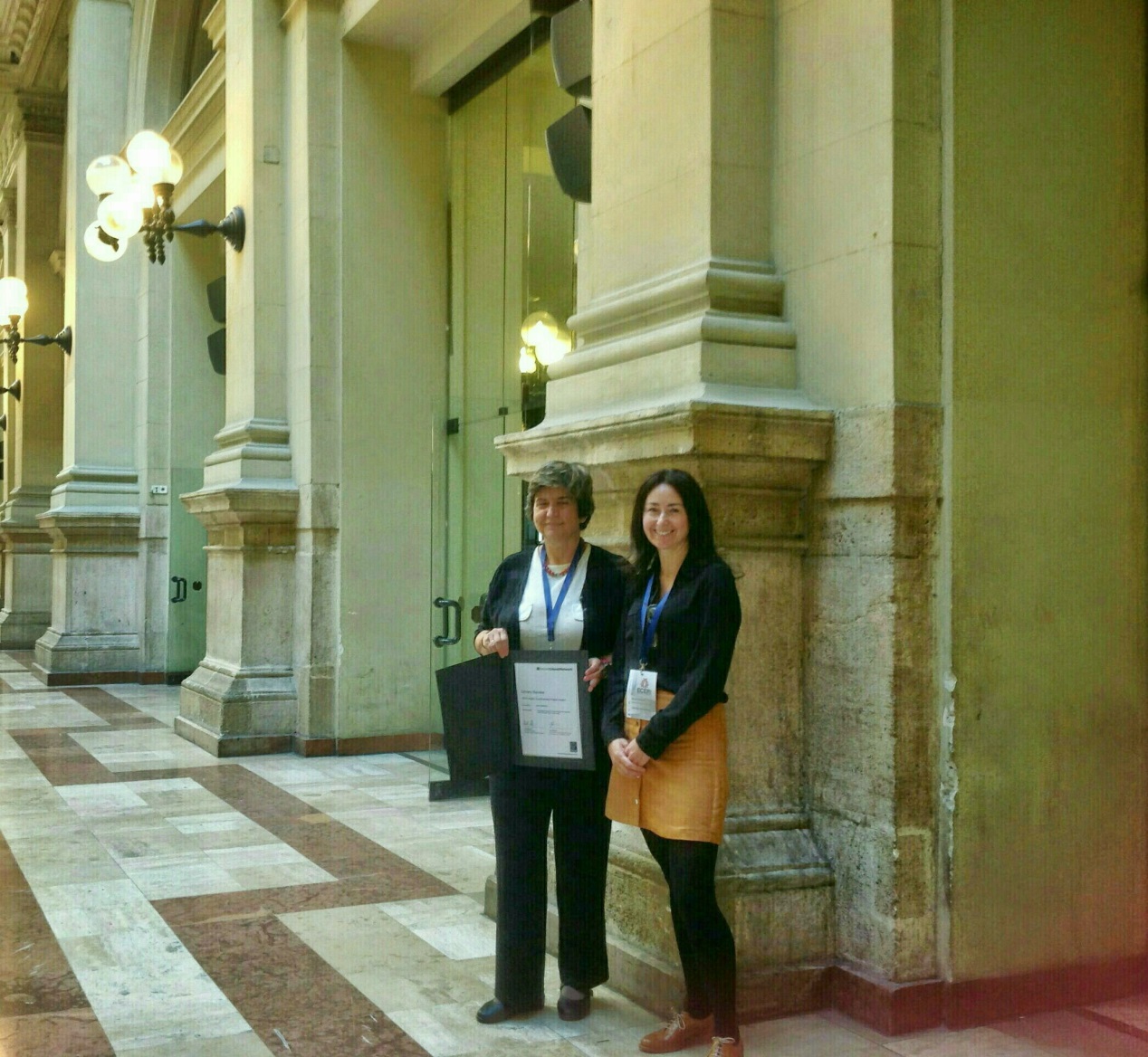 